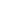 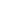 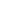 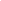 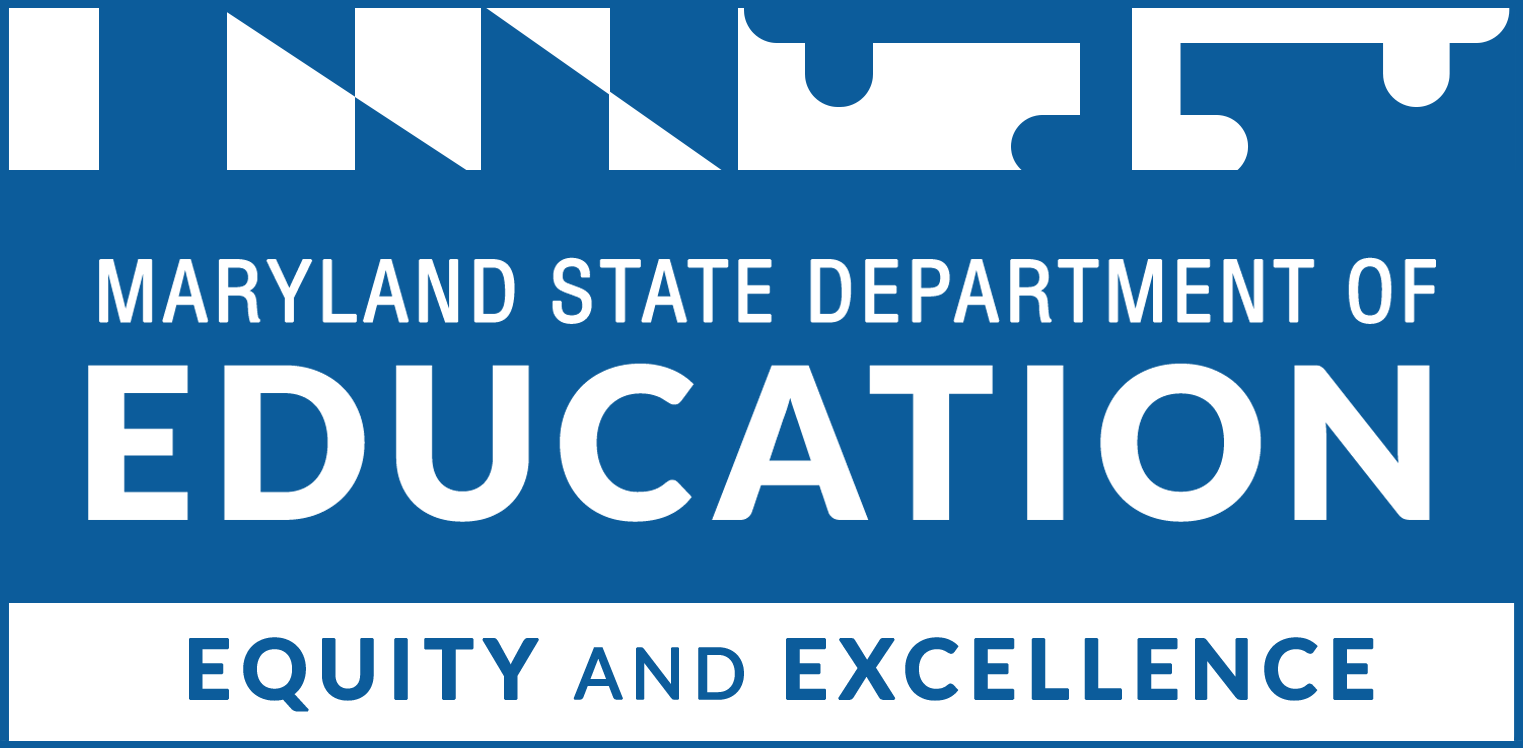 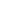 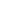 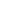 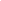 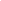 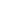 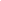 Table of ContentsCover Page Local System:  Received: Date of Review:Name of MSDE Reviewer: 	Signature: Is further action required as a result of this review?	Yes	NoCompletion ChecklistThe checklist below constitutes a complete LAFF application. Check off components that are complete.☐ Cover page UEI NumberScreenshot of SAM evidenceContact list LICCContactsMeetings☐ GEPA, Section 427Narrative providedIncluded a web link to the LEA policies Early Intervention PlanData reviewRoot Cause IFSP DevelopmentData reviewRoot Cause Family Support 3 to 4Data reviewMeetings Family Support Birth to 3Data reviewMeetings Local Improvement/Corrective Action PlanRoot Cause Public AwarenessData reviewRoot Cause Appendix with all signatures, as applicable	CLIG AssurancesRecipient Assurances (State Assurances)Federal Certifications CertificateScreenshot of valid SAM.gov registration, showing UEIGeneral Education Provisions Act (GEPA), Section 427 StatementDesignation of LLA, if applicableLLA Authorization: a copy of the documentation authorizing the LLA for the grant period is required ONLY if the LLA has changed from the previous SFYLocal Interagency Agreement that meets the provisions of this programAssurance of Local CapacityLICC Review StatementLICC Membership DirectoryLITP policies and proceduresLinking Funds to Program Improvement Chart A complete package of the  budget documentation generated by the SFY 2023 CLIG BudgetAssurance of Local CapacityBudget Submission Review  Identical date/time stamps on all budget pages. Info Input PageAgency information correctly enteredIndirect Cost Rate  Accuracy of allocation amountsInfo Input PageForm 100C-1-25s Form 100Correlation of MA figures with MDH ReportsSufficient MA funds available to support budgeted amountState Indirect Cost <=%2Partner Agency Participation  Non-Supplant FormAlignment of actuals with most recent Form 500Comparison Test Met  Forms 100ADetailed descriptions of Other Federal, Other, Private Funds Only Federal MA Birth-3 budgeted Forms 100BNo State funds allocated for administrative positionsPart C funding for Family Support Birth-3Full $5000 Part C allocation for Family SupportPart 619 Family Support (Preschool) Parent Position Full Part 619 Family Support grant allowabilityFTE info entered Forms 100CState funds allowability – no computer tech for administrative purposes, furniture or capital improvementsQuantity/Unit Cost details for all Contracted Services and Materials of InstructionDetailed costs align with funding ene4ted in funding rowCorrect part C direct or admin designationPart 619 designation to ensure that funds are used for transition$600 PD allocationReview of charges for food Reviewer(s) comments or questionsUse the space below to write any additional comments, suggestions, or questions.TimelineAll requests for revisions must be addressed within three working days. 